hahaha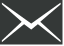 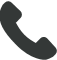 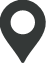 